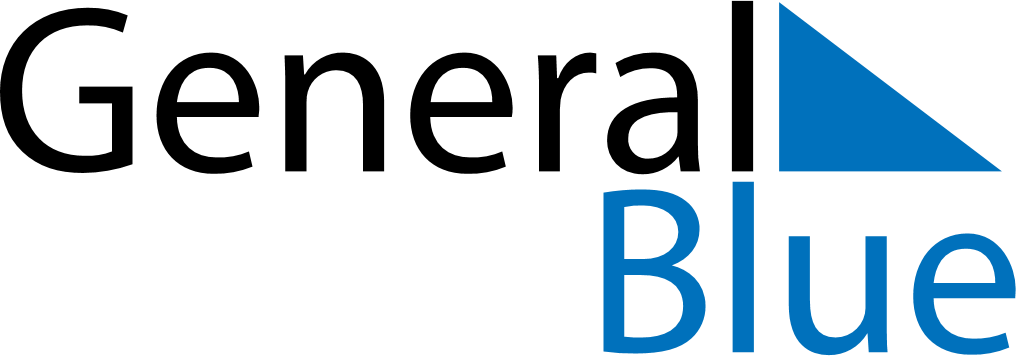 2024 - Q4Antigua and Barbuda2024 - Q4Antigua and Barbuda2024 - Q4Antigua and Barbuda2024 - Q4Antigua and Barbuda2024 - Q4Antigua and Barbuda2024 - Q4Antigua and Barbuda October 2024 October 2024 October 2024SundayMondayMondayTuesdayWednesdayThursdayFridaySaturday123456778910111213141415161718192021212223242526272828293031 November 2024 November 2024 November 2024SundayMondayMondayTuesdayWednesdayThursdayFridaySaturday1234456789101111121314151617181819202122232425252627282930 December 2024 December 2024 December 2024SundayMondayMondayTuesdayWednesdayThursdayFridaySaturday1223456789910111213141516161718192021222323242526272829303031Nov 1: Independence DayDec 9: V.C Bird DayDec 25: Christmas DayDec 26: Boxing Day